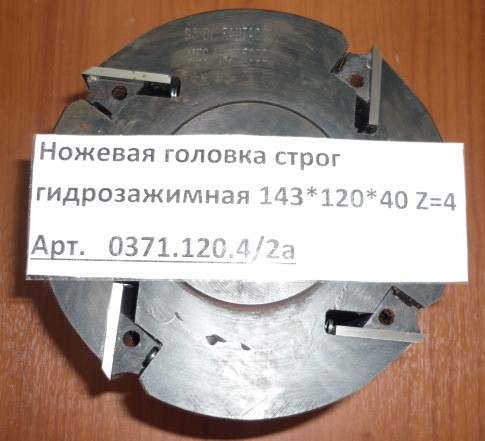 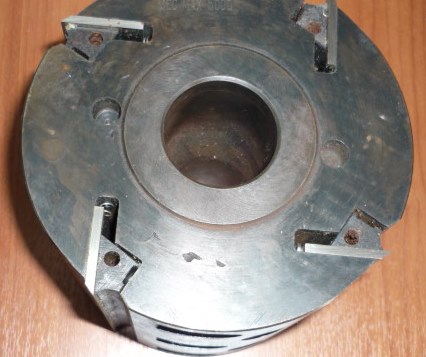 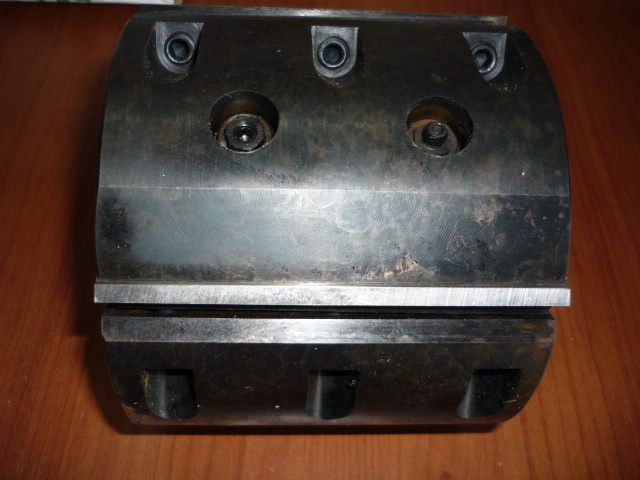 Код из 1САртикулНаименоваие/ Бренд/ПоставщикТехнические характеристикиГабаритыД*Ш*В,ммМасса,грМатериалМесто установки/НазначениеF00007330371.120.4/2aНожевая головка строг гидрозажимная 143*120*40 Z=4143*120*40 Z=49000металлЧетырёхсторонние станки/ для профильного строганияF00007330371.120.4/2a143*120*40 Z=49000металлЧетырёхсторонние станки/ для профильного строганияF00007330371.120.4/2a143*120*40 Z=49000металлЧетырёхсторонние станки/ для профильного строгания